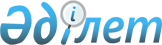 Об утверждении паспорта республиканской бюджетной программы Службы охраны Президента Республики Казахстан на 2002 годПостановление Правительства Республики Казахстан от 23 января 2002 года № 80.

      В соответствии с Законом Республики Казахстан от 1 апреля 1999 года Z990357_ "О бюджетной системе" Правительство Республики Казахстан постановляет: 

      1. Утвердить паспорт республиканской бюджетной программы на 2002 год согласно приложению. 

      2. Настоящее постановление вступает в силу со дня подписания. 

 

     Премьер-Министр     Республики Казахстан

                                    Приложение                                         к постановлению Правительства                                    Республики Казахстан                                    от 23 января 2002 года № 80     Служба охраны Президента Республики Казахстан---------------------------------------------Администратор бюджетной программы                              Паспорт                   республиканской бюджетной программы 030            "Обеспечение безопасности глав государств и               отдельных должностных лиц" на 2002 год     1. Стоимость 983826 тысяч тенге (девятьсот восемьдесят три миллиона восемьсот двадцать шесть тысяч тенге). 

       2. Нормативно-правовая основа бюджетной программы: статьи 1, 2, 21 и 22 Указа Президента Республики Казахстан, имеющего силу Закона, от 3 октября 1995 года № 2483 Z952483_ "О Службе охраны Президента Республики Казахстан", U962742_ Положение о Службе охраны Президента Республики Казахстан, утвержденное Указом Президента Республики Казахстан от 3 января 1996 года № 2742, Указ Президента Республики Казахстан от 9 ноября 2000 года № 480с. 

      3. Источники финансирования программы: средства республиканского бюджета. 

      4. Цель бюджетной программы: обеспечение безопасности Президента Республики Казахстан, совместно проживающих с ним членов семьи, иных должностных лиц государства по перечню, утверждаемому Президентом, а также глав государств и руководителей международных организаций на период пребывания их на территории Республики Казахстан (охраняемые лица). 

      5. Задачи бюджетной программы: обеспечение личной безопасности охраняемых лиц, выявление, предупреждение и пресечение преступлений и административных правонарушений, направленных против жизни, здоровья, прав, свобод, достоинства личности и собственности охраняемых лиц, охрана собственности, обеспечение общественного порядка и безопасности в служебных помещениях и других местах пребывания охраняемых лиц, прогнозирование и выявление угроз охраняемым лицам и объектам охраны, осуществление комплекса оперативных мер по их предупреждению и нейтрализации.     6. План мероприятий по реализации бюджетной программы:----------------------------------------------------------------------№ !Код  !Код !Наименование!Мероприятия по реализа-!Сроки   !Ответствен-  !про- !под-!программы   !ции программы          !реализа-!ные испол-  !грам-!про-!(подпрограм-!(подпрограммы)         !ции     !нители  !мы   !грам!мы)         !                       !        !  !     !мы  !            !                       !        !----------------------------------------------------------------------1. 30        Обеспечение   Содержание личного      В        Служба             безопасности  состава Службы охраны   течение  охраны             глав                                  года             государств и             отдельных             должностных   Содержание              В                       лиц           зданий, сооружений,     течение  Служба                           других основных         года     охраны                           средств, находящихся                            на балансе                           Службы охраны                           Проведение охранных     В        Служба                           мероприятий             течение  охраны                                                   года                           Осуществление           В        Служба                           оперативно-розыскной    течение  охраны                           деятельности            года                           Реализация              В        Служба                           Государственной         течение  охраны                           программы борьбы с      года                           терроризмом и иными                           проявлениями экстремизма                           и сепаратизма                           Строительство Центра    В        Служба                           боевой и специальной    течение  охраны                           подготовки сотрудников  года                            Укрепление материально- В        Служба                           технической базы        течение  охраны                                                   года---------------------------------------------------------------------- 

       7. Ожидаемые результаты выполнения бюджетной программы: обеспечение безопасности Главы государства и других должностных лиц, а также охраняемых лиц других государств во время пребывания на территории Республики Казахстан. 

 

(Специалисты: Склярова И.В.,              Умбетова А.М.)
					© 2012. РГП на ПХВ «Институт законодательства и правовой информации Республики Казахстан» Министерства юстиции Республики Казахстан
				